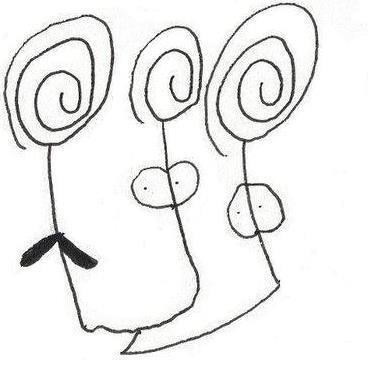 Förskolan Långbäling  Södra Jordbro Förskolor  Plan mot diskriminering och kränkande behandling  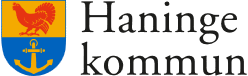 Grunduppgifter  Verksamhetsformer som omfattas av planen Förskola  Ansvariga för planen  Rektorn - ska ansvara för att planen upprättas, genomförs, utvärderas och revideras. PUG-gruppen ansvarar för att planen implementeras, genomförs och utvärderas ihop med kollegor på avdelningen. Alla som arbetar på förskolan ska ansvara för att aktivt följa de normer och värden som anges i planen samt påtala eventuella brister eller nya behov.  Vår vision  Vi vill att vårt arbete i Södra Jordbro skapar framtidstro och gör skillnad för våra barn och familjer. Vi värnar om välkomnande, öppenhet och kritiskt tänkande i våra pedagogiska verksamheter. Vi lär oss tillsammans och utvecklar våra olika förmågor. Vi arbetar för att lyfta fram värden som för oss utgör grunden för en demokratisk förskola.  Planen gäller  2019-09-01 till 2020-08-31    Barnens delaktighet   Genom pedagogisk dokumentation och ett aktivt lyssnande ska barnens röst och mening alltid finnas med och prioriteras. Samtal med barnen kring hur de upplever förskolan – utifrån ålder, är ett viktigt komplement och hålls hela läsåret.   Vårdnadshavarnas delaktighet   I Södra Jordbro förskolors gemensamma förbättringsområden finns föräldrars trygghet och delaktighet i verksamheten med som en viktig del. Detta område knyter an till vårt arbete med kränkande behandling.   Den dagliga kontakten med föräldrar är viktig för oss, att föräldrarna känner sig trygga och de får en pedagogisk information kring barnens dag på förskolan ger goda relationer och en ömsesidig tillit. Genom goda relationer kan vi ha viktiga samtal. Trygga föräldrar ger trygga barn. Genom att bjuda in vårdnadshavarna till vår verksamhet genom t.ex. hemuppgifter vill vi skapa delaktighet.   Personalens delaktighet   Pedagogerna på förskolan gör observationer av gemensamma och enskilda områden där vi synliggör var eventuella kränkningar kan ske. Under september månad går vi igenom våra observationer både med kollegor och tillsammans med barnen på avdelningarna, samt skriver ner det i vårt första avdelnings-SKA. Detta ska följas upp kontinuerligt månadsvis på t.ex. husmöten, avdelningsplaneringar PUG och APT. Vi följer det vi upptäckt genom att vi placerar ut oss på gården så att vi minimerar risker för kränkningar. För detta har vi ett system med lappar för viktiga position i vår uteverksamhet. Vi följer vår dagsstruktur. Vi pedagoger arbetar efter ett likvärdigt förhållningssätt så att barnen bemöts lika oavsett vilken pedagog.  Vi har ett öppet arbetsklimat med en nyfikenhet på och respekt för varandra.  Förankring av planen   Vi förankrar planen genom att vi varje månad då vi skriver SKA går igenom vår plan och ser hur vi arbetar efter den på just våra hemvister. På detta sätt känner alla till vad som står och sen aktivt jobbar för att följa. Vi ska tillsammans hitta gemensamma förhållningssätt, regler, normer som ska gälla för alla på förskolan. Vi arbetar fram ett dokument för vår dagsstruktur. Detta görs på Husmötena.  UtvärderingBeskriv hur fjolårets plan har utvärderats    Detta år utvärderar vi förra årets plan i förskole-PUG. Vi konstaterar att vi saknar en del “hur” i planen. Vi reviderar planen.  Delaktiga i utvärderingen av fjolårets plan  PUG deltagare (avdelningsansvariga).  Resultat av utvärderingen av fjolårets plan   Vi strävar efter att ha strukturer som fungerar, dagsstruktur, gårdsstruktur.  Vi börjar mer se situationslösningar t.ex. att alla inte går in samtidigt för att bidra till att få ett få ett lugnt och harmoniskt arbetsklimat i barngruppen och ett avslappnat förhållande mellan barn. Detta främjar också trygghet i barngruppen.   Vi har detta år haft stort fokus på att finnas aktivt närvarande tillsammans med barnen för att utveckla språket – att sätta ord på allt i alla situationer och fånga upp deras intressen, viljor och behov och vidareutveckla verksamheten utifrån det.  Mycket arbete har under året ägnats åt att få barnen att utveckla sin förståelse och medkänsla för det de möter runt omkring sig, med miljö/material och med kompisarna. Genom planerade grupptider skapar pedagogerna förutsättningar för barns lärande.   Vi har fortsatt att förändra och förbättra utemiljön, utifrån en strävan att ständigt skapa lärande miljöer utifrån barnens intressen och behov.   Vi använder oss av positionering ute på gården för att säkerställa trygghet och en god arbetsmiljö.  Vi tänker på att behandla alla likvärdigt, att inte prata om barnen som "pojkarna" och "flickorna" utan vi benämner alla vid namn, vi undviker att kommentera utseende och kläder, Vi undviker våra egna värderingar kring deras utseenden. Alla barn får samma möjligheter att arbeta med alla material och i alla stationer oavsett kön eller ålder. Det är lätt att falla tillbaka och göra misstag och då är det viktigt att vi kommer ihåg att påminna varandra. Vi måste fortsätta vara aktiva och tänka på hur vi pratar med barnen och bemöter dem, så vi inte tappar genustänket.   Årets plan ska utvärderas senast   2020-08-31   Beskriv hur årets plan ska utvärderas   Varje avdelning sammanställer och utvärderar sitt arbete var fjärde vecka på månads- SKA, sen sitter PUG-gruppen tillsammans vid läsårets slut och går igenom – vad har varit bra, mindre bra – vad ska vi lägga till/ta bort.   Ansvarig för att årets plan utvärderas   Rektor genom alla pedagoger.   Främjande insatser mot kränkande behandling   NamnLångbäling 2019/2020Mål och uppföljning   Familjerna har rätt att bli bemötta på professionellt och respektfullt sätt.   Arbetet börjar när barn och föräldrar stiger innanför grindarna på morgonen.   Vi strävar efter att lära oss alla barns och föräldrars namn, att möta föräldrar med deras namn säger att vi ser dem och de är viktiga för oss.   Alla avdelningar ser över kring barns toalettbesök och hygienrutiner.   Vi arbetar för att alla barn ska ha samma möjlighet att prova alla material och delta i alla aktiviteter.   Vi arbetar för att barnen ska lära sig att förhandla och komma överens med varandra. Vi vill att barnen ska bli mer delaktiga i sin vardag och vi anpassar oss när nya intressen dyker upp.   Barnen och pedagogerna använder samlingen som en reflektionsstund för att främja gruppen och individen. Det är viktigt att varje barn får känna sig "sedd" och får det utrymme hen behöver – i ett heldagsperspektiv.   Alla barn ska få samma möjlighet till utveckling och utforskande, oavsett ålder, kön och funktionsskillnader. Det är viktigt att alla barn känner sig lika värda.   Insats   Vi arbetar aktivt med vårt förhållningssätt i strukturer och rutiner. Vi använder av oss APT-möten, projektgrupper och pedagogisk utvecklingsgrupp för att lyfta fram och kritiskt granska olika situationer såsom maten, av och påklädning, toa-besök eller vistelse på gården mm.   Ansvarig   Rektor genom alla pedagoger   Datum när det ska vara klart   2020-08-31   Främjande av likabehandling oavsett kön   Mål och uppföljning   Alla barn ska ha lika stort inflytande över verksamheten – och lika stort utrymme. Vi skapar förutsättningar och utvecklar rutiner för att barnen kan utveckla sina förmågor och intressen utan att begränsas av stereotypa könsroller.   Insats   Vi arbetar för att verka normkreativt bl.a. genom böcker, sånger och berättande.   Vi använder oss av Kremimas material ur ett könsneutralt perspektiv.   Ansvarig   Rektor, ledningsgrupp, PUG-grupp samt arbetslagen   Datum när det ska vara klart2020-08-31   Främjande av etnisk tillhörighet, religion eller annan trosuppfattningMål och uppföljning   Vi reflekterar, granskar och motverkar - genom vårt arbete i ett normkritiskt och interkulturellt perspektiv. Barnen ska känna stolthet över sig själva och sin etniska tillhörighet. Vi skapar förutsättningar för barnen att utveckla sina förmågor och intressen utan att begränsas av stereotypa föreställningar om olika etniska grupper. Vi uppmärksammar flerspråkighet på ett positivt sätt; alltså att se på flerspråkighet som en kompetens, en rikedom.Vi ger utrymme för barnen att prata på sitt modersmål och uppmuntrar familjer att prata/läsa på sitt modersmål. Vi skapar möjligheter för barnen att kunna leva sig in i och respektera andras kulturer och värderingar genom att ha ett nyfiket, respektfullt förhållningssätt. Insats   Vi använder tolk/pedagog med annat språk när det behövs för att se till att alla familjer får information. Vi använder pedagogisk dokumentation och Unikum som ett sätt att kommunicera med familjerna. Vi pedagoger ska vara nyfikna och visa vilja att lära känna barnens hemkultur och språk, kommunicera och samverka med vårdnadshavarna och barnen om deras erfarenheter, åsikter och värderingar och ha en positiv attityd till det mångkulturella samhället.Vi ordnar årligen en kulturfest samt en vårfest där vi synliggör och uppmärksammar våra olika kulturer tillsammans med våra familjer.   Ansvarig   Rektor genom alla pedagoger.   Datum när det ska vara klart2020-08-31   Främja likabehandling oavsett funktionsnedsättning   Mål och uppföljning   Verksamheten och miljöerna ska ta hänsyn till barnens olika förutsättningar och utformas så att alla barn kan delta utifrån sina förutsättningar.   Insats   Miljö och arbete utvärderas och förändras kontinuerligt. Vi strävar efter att göra barnen delaktiga.   Ansvarig   Rektor, ledningsgrupp, PUG-grupp samt arbetslagen   Datum när det ska vara klart: 2020-08-31  Främjande av likabehandling oavsett sexuell läggning   Mål och uppföljning   Vi ska skapa förutsättningar för att barnen kan utveckla sina förmågor och intressen utan att begränsas av stereotypa föreställningar om sexuell läggning, granska vår egen inställning och vårt arbete utifrån ett normkritiskt perspektiv. Vi ska vara förberedda på att välkomna och bemöta alla typer av familjer.   Insats   Genom bl.a. barnlitteratur vill vi lyfta in och uppmärksamma olika familjekonstellationer. I hallarna finns varje barns och vårdnadshavares namn presenterat på barnets låda.  Genom att ständigt reflektera över vilket lexikon vi använder, ”Åh, den där dinosaurien du har på tröjan heter triceratops tror jag” istället för ”Vilken fin tröja!” Genom fördjupning i olika kulörer i våra ateljéer kan vi vidga vyer. Vi pedagoger önskar fortbildning inom detta ämne.Ansvarig   Rektor, ledningsgrupp, PUG-grupp samt arbetslagen   Datum när det ska vara klart: 2020-08-31   Kartläggning   Kartläggningsmetoder   Områden som berörs i kartläggningen   Vi på förskolan gör en kartläggning av gemensamma och enskilda områden där vi synliggör var eventuella kränkningar kan ske – genom observationer av våra miljöer och barnen i miljön under terminens början. Regelbundet gör vi den kartläggningen även tillsammans med barnen från Saga 1, Saga 2 samt Ankaret i gruppsamtal, s.k. barnråd. Det ska följas upp kontinuerligt månadsvis på tex husmöten, avdelningsplaneringar PUG, APT. Vi pedagoger jobbar konsekvent på att nå likvärdiga förhållningssätt så att barnen bemöts lika oavsett pedagog.   Hur barn och föräldrar har involverats i kartläggningen   Genom kartläggningar genom samtal med barn i gruppsamtal blir barnen delaktiga. Vi lyssnar på föräldrarna när de kommer med tankar om vad de sett hända ute på gården och använder den informationen i förebyggande syfte.   Genom den dagliga kontakten får föräldrarna veta vad deras barn har varit med om under dagen på förskolan.   Utvecklingssamtal är också ett bra tillfälle för att diskutera tillsammans med föräldrarna.   Hur personalen har involverats i kartläggningen   Genom husmöten, förskolevis PUG och under verksamhetsdagen för vi pedagoger diskussioner kring vårt förhållningssätt och försöker synliggöra omedvetna normer som vi själva bär på.   Resultat och analys   Vi diskuterar regelbundet och kommer fram till i vilka områden och vilka tillfällen vi ska synliggöra och förbättra barnens tid på förskolan – hela dagen-perspektiv. (till exempel vara vid toalettbesök, ute på gården, vid vilan, vid maten)   Förebyggande åtgärder   Mål och uppföljning   Alla avdelningar har sina egna mål och dessa följs upp varje månad via månads-SKA. Målen kan skilja sig beroende på vad man känner är viktigast för barngruppen just nu.   Beroende på ålder och gruppsammansättning har olika avdelningar olika mål.   Åtgärd   Vi tänker på ett förhållningssätt där alla ska synliggöras, få vara den de är och känna sig värdefull. Alla barn ska ha samma möjlighet att prova alla material och delta i alla aktiviteter. Dagarna kan se olika ut och det är viktigt att behålla lugnet även när det är stressigt för det kan leda till kränkningar av barnen.   Vi arbetar med hela gruppen för att barnen ska lära sig att förhandla och komma överens med varandra. Vi vill att barnen ska bli mer delaktiga i sin vardag och vi tar tillfället i akt när det händer saker, istället för att vänta eller göra det som egentligen var planerat. Vi använder samlingen som en reflektionsstund för att främja att varje barn får känna sig trygg och får det utrymme hen behöver och kan göra sina egna val. Vi bemöter både de barn som tar större plats i verksamheten och de barn som inte vågar/vill göra val så att de får möjlighet att utvecklas efter egen takt. Vi skolar in barnen till förskolans verksamhet och inte till en enskild pedagog. Alla barn ska få samma möjlighet till utveckling och utforskande, oavsett ålder, kön och funktionsskillnader.   Motivera åtgärd   Vi uppmärksammar alla olika situationer för att det inte ska ske kränkningar. Vi reflekterar kring fördelar och nackdelar med olika lösningar i olika situationer och diskuterar med varandra. Hade vi kunnat göra något annorlunda i situationen och vad hade det kunnat leda till?   Ansvarig   Förskolechef, ledningsgrupp, PUG-grupp samt arbetslagen   Rutiner för akuta situationer   Policy   På Södra Jordbro förskolor ska det råda nolltolerans mot trakasserier och kränkande behandling.   Rutiner för att utreda och åtgärda när barn kränks av andra barn:   Varje form av incident/konflikt som uppmärksammas ska bearbetas direkt.   Vid föräldrars misstanke om kränkning överlämnas misstanken till personal i den verksamhet barnet tillhör.   Ansvarig personal utreder genast; a) skaffar sig information om vad som hänt b) pratar med flera vuxna c) prata med det barnet/barnen som upplevts utsatt d) tar kontakt med den som anses ha kränkt barnet   Ansvarig personal vänder sig direkt till arbetslagschef och informerar om händelsen. Arbetslagschef avgör här vilka insatser som skall vidtas och vilka resurser som skall tillsättas. Samtalen ska ske med en och en och det är viktigt att poängtera att detta är ett SAMTAL.  Kontakt med vårdnadshavare till både den/de kränkta och det som har kränkt görs samma dag. Information ges om att arbetet redan är igång och att det följer förskolans handlingsplan.   Utifrån bedömning och sammanfattningen av händelsen sker;   Berörda parter (barn, vårdnadshavare, personal, arbetslagschef) kallas till ett möte där skriftlig dokumentation sker.   Rutiner i verksamheten ses över, synliggörs och/eller ändras för att liknande händelser inte skall kunna inträffa.   Handlingsplan skrivs för den enskilda individen. När handlingsplanen skrivs görs det av ansvarig personal tillsammans med barnet och hans/hennes vårdnadshavare (om den sistnämnde inte kan/vill närvara skriver personalen och barnet). Både för den/de som utfört kränkningen samt för den/de kränkte. Uppföljning bokas inom 3-5 dagar.   d) Ev. anmälan till annan myndighet t.ex. polis, soc, arbetsmiljöverket.   De enskildes upplevelser av det inträffade är utgångspunkt för den bedömningen av och utredning kring vad som hänt.   Rutiner för att tidigt upptäcka trakasserier och kränkande behandling   Vi arbetar efter pedagogiska strukturer och har uppsikt över verksamheten både inomhus och utomhus, minst en pedagog ska alltid befinna sig inom synhåll av barnen.   Genom att vi positionerar oss ute på gården efter tydlig struktur, samt även inne säkerställer vi detta.  Personal som barn och föräldrar kan vända sig till   Barn och vårdnadshavare vänder sig i första hand till sin pedagog på avdelningen.   Vårdnadshavare kan även vända sig till arbetslagschef, rektor, kurator och ledningsgrupp.   Rutiner för att utreda och åtgärda när barn kränks av andra barn DF responsVarje form av konflikt som uppmärksammas av en vuxen bearbetas direkt av den som upptäcker situationen.   Vid misstanke om kränkning meddelas den inträffade situationen till personal i den verksamhet barnet tillhör.   Ansvarig personal utreder vidare; a) Skaffar sig information om vad som hänt b) Pratar med flera vuxna c) Prata med det utsatta barnet/barnen d) Tar kontakt med utövaren/utövarna Ansvarig personal vänder sig direkt till förskolechef och informerar om händelsen. Rektor avgör här vilka insatser som skall vidtas och vilka resurser som skall tillsättas. Samtalen ska ske med en och en och det är viktigt att poängtera att detta är ett SAMTAL.   Kontakt med vårdnadshavare till både den/de utsatte/a och förövaren/-na görs samma   dag. Information ges om att arbetet redan är igång och att det följer förskolans handlingsplan.   Utifrån bedömning och sammanfattningen av händelsen sker;   Berörda parter (barn, vårdnadshavare, personal, arbetslagschef, rektor) kallas till ett möte där skriftlig dokumentation sker.   Rutiner i verksamheten ses över, synliggörs och/eller ändras för att liknande händelser inte skall kunna inträffa.   Handlingsplan skrivs för den enskilda individen. När handlingsplanen skrivs görs det av ansvarig personal tillsammans med barnet och hans/ hennes vårdnadshavare (om den sistnämnde inte kan/vill närvara skriver personalen Och barnet). Både för den/de som utfört kränkningen samt för den/de utsatta. Uppföljning bokas inom 3-5 dagar.   Ev. anmälan till annan myndighet t.ex. polis, soc, arbetsmiljöverket.   De enskildes upplevelser av det inträffade är utgångspunkt för den bedömning av och utredning kring vad som hänt.   Rutiner för att utreda och åtgärda när barn kränks av personal   Handlingsplan för konflikt/kränkande behandling mellan vuxen och barn:   Om det är en vuxen som utsätter barn för kränkning, tar den som uppmärksammat detta omedelbart kontakt med arbetslagschef.  Arbetslagschef informerar den vuxne.   Arbetslagschefen meddelar vårdnadshavarna.   Berörda parter (barn, vårdnadshavare, personal, arbetslagschef) kallas till ett möte där skriftlig dokumentation sker.   En handlingsplan skrivs med uppföljning inom 3-5 dagar.   Beroende på kränkningens art kan ev. anmälan till annan myndighet t.ex. polis bli aktuell. Handlingsplan för konflikt/kränkande behandling mellan barn och vuxen: Om det är ett barn som utsätter en vuxen för kränkning, tar den som uppmärksammat detta eller den vuxne själv omedelbart kontakt med arbetslagschefen.   Förskolechefen meddelar vårdnadshavarna.   Berörda parter (barn, vårdnadshavare, personal, arbetslagschef) kallas till ett möte där skriftlig dokumentation sker.   En handlingsplan skrivs med uppföljning inom 3-5 dagar.   Arbetslagschefen ansvarar även för att en stödplan för den vuxne upprättas.   Beroende på kränkningens art kan ev. anmälan till annan myndighet t.ex. polis, soc., arbetsmiljöverket bli aktuell.   Rutiner för uppföljning   Görs inom 3-5 dagar och även en månad efter händelsen. Ärendet avskrivs inte förrän den utsatte känner sig trygg och kränkningen helt upphört.   Rutiner för dokumentation   Arkivering. Finns i förskolans kassaskåp, samt en kopia till dem som deltagit i mötet. När det gäller handlingsplan skall kopia lämnas till det enskilda barnets vårdnadshavare.   Ansvarsförhållande   Arbetslagschef ansvarar för:   Vilka insatser som skall vidtas och vilka resurser som ska tillsättas.   Att informera/meddela personal och vårdnadshavare.   Att tillsammans med personal och vårdnadshavare skriva handlingsplan.   Personal ansvarar för:   Att utreda vad som hänt, prata med det/de utsatta barnet/barnen och flera vuxna samt ta kontakt med utövaren/utövarna.   Att vid uppmärksammande av en kränkning omedelbart ta kontakt med arbetslagschefen.   Att tillsammans med arbetslagschef och vårdnadshavare skriva handlingsplan.   